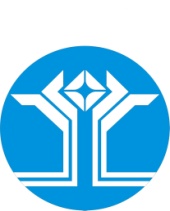 РОССИЙСКАЯ ФЕДЕРАЦИЯ (РОССИЯ)РЕСПУБЛИКА САХА (ЯКУТИЯ)МИРНИНСКИЙ РАЙОНМУНИЦИПАЛЬНОЕ ОБРАЗОВАНИЕ «ПОСЕЛОК АЙХАЛ»ПОСЕЛКОВЫЙ СОВЕТ ДЕПУТАТОВLXXIV СЕССИЯРЕШЕНИЕО внесении изменений и дополнений в Положение о порядке внесения проектов решений и подготовки материалов для рассмотрения и принятия решений Айхальским поселковым Советом и контроле за их выполнением, утвержденное решением поселкового Совета депутатов от 29 апреля 2006 года № 10-5 (с последующими изменениями и дополнениями)На основании Федерального закона от 06.10.2003 № 131-ФЗ «Об общих принципах организации местного самоуправления в Российской Федерации», Устава муниципального образования «Поселок Айхал» Мирнинского района Республики Саха (Якутия), поселковый Совет депутатов решил:Внести следующие изменения и дополнения в Положение о порядке внесения проектов решений и подготовки материалов для рассмотрения и принятия решений Айхальским поселковым Советом и контроле за их выполнением, утвержденное решением поселкового Совета депутатов от 29 апреля 2006 года № 10-5 (с последующими изменениями и дополнениями) (далее – Положение):Пункт 11 Положения изложить в новой редакции:«11. 	Официальное обнародование муниципальных правовых актов осуществляется путем их вывешивания на стенде официальной информации, размещенном в здании администрации поселка, посредством размещения на официальном сайте администрации муниципального образования «Поселок Айхал», а также опубликованием в информационном бюллетене «Вестник Айхала» муниципального образования «Поселок Айхал» Мирнинского района Республики Саха (Якутия) за счет средств местного бюджета.Официальным опубликованием муниципального правового акта считается первая публикация его полного текста в информационном бюллетене «Вестник Айхала» муниципального образования «Поселок Айхал» Мирнинского района Республики Саха (Якутия).»По тексту Положения словосочетания «Айхальский поселковый Совет» и «поселковый Совет депутатов» считать равнозначными.Настоящее решение вступает в силу после его официального опубликования (обнародования).Опубликовать настоящее решение в информационном бюллетени «Вестник Айхала» и разместить на официальном сайте Администрации муниципального образования «Поселок Айхал» Мирнинского района Республики Саха (Якутия) (www.мо-айхал.рф).Контроль за исполнением настоящего решения возложить на Председателя поселкового Совета депутатов, Главу поселка.21 апреля 2022 годаIV-№ 74-12Глава поселка___________________Г.Ш. ПетровскаяЗаместитель председателяпоселкового Совета депутатов_____________________А.М. Бочаров